УТВЕРЖДАЮ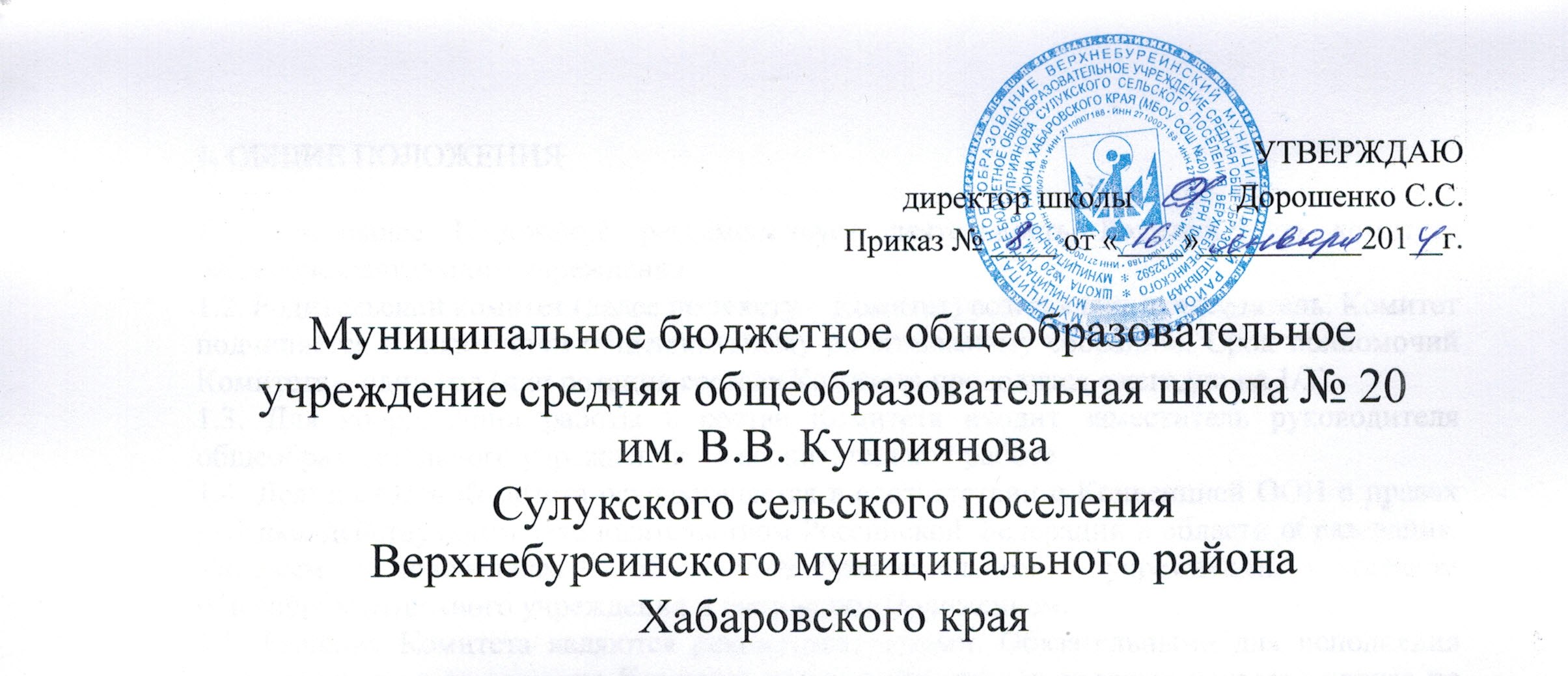            директор школы 		  Дорошенко С.С.Приказ № ____ от «____»__________201___г.Муниципальное бюджетное общеобразовательное учреждение средняя общеобразовательная школа № 20 им. В.В. Куприянова Сулукского сельского поселения Верхнебуреинского муниципального района Хабаровского краяПОЛОЖЕНИЕО КЛАССНОМ  РОДИТЕЛЬСКОМ  КОМИТЕТЕ2014 ГОДI. Общие положения1.1.  Классные родительские комитеты создаются в целях оказания родителями помощи Школе, классному руководителю в создании благоприятных условий для развития, обучения и воспитания детей; защиты их прав и интересов.          1.2. Классные родительские комитеты являются органом самоуправления в Школе.                                                                                                     1.3. Настоящее положение  разработано на основании Федерального закона РФ «Об  образовании в Российской Федерации»,  Типового  положения  об общеобразовательном учреждении, Устава Школы.2. Задачи и функции Классного родительского комитета.2.1. Основной задачей Классного родительского комитета является содействие Школе и семье в реализации Федерального закона Российской Федерации «Об образовании в Российской Федерации», положений Конституции Российской Федерации о воспитании.2.2. Основными функциями классных родительских комитетов являются:- контроль за санитарно-гигиеническим режимом, благоустройством класса;- помощь  классному руководителю в организации досуга; отдыхаобучающихся, других видов школьной деятельности;- выявление социально незащищенных семей и семей, находящихся всоциально опасном положении; составление актов обследованияжилищно - бытовых условий проживания семьи, оказание им необходимой помощи;- помощь классному руководителю в организации работы с родителями, уклоняющимися от воспитания детей, выработка мер общественного воздействия на таких родителей;- пропаганда положительного опыта семейного воспитания;- проведение разъяснительной работы среди родителей (законных представителей) обучающихся по вопросам организацииобразовательного процесса;                                                                - оказание   помощи классному руководителю в проведении классных родительских собраний;                - рассмотрение других вопросов жизнедеятельности класса.3. ПОРЯДОК ФОРМИРОВАНИЯ, СОСТАВ, СТРУКТУРА И ОРГАНИЗАЦИЯ  РАБОТЫ КЛАССНОГО РОДИТЕЛЬСКОГО КОМИТЕТА 3.1. В целях содействия Школе в осуществлении обучения и воспитания детей в начале сентября на классных родительских собраниях избирается классный родительский комитет. Из своего состава комитет избирает секретаря и председателя.3.2.  Классный родительский комитет избирается сроком на 1 учебный год. Работа классного родительского комитета планируется на 1 учебный год.3.3.Родительский комитет заседает не реже одного раза в четверть. Заседания родительского комитета оформляются протоколом.3.4.План работы и протоколы родительского комитета хранятся у председателя родительского комитета.3.5. Классный родительский комитет отчитывается перед классным родительским собранием в день выборов нового состава комитета.3.6. В конце учебного года проводится анализ работы классного родительского комитета, выработка рекомендаций  для  следующего состава комитета.4. ПОЛНОМОЧИЯ КЛАССНОГО РОДИТЕЛЬСКОГО КОМИТЕТАКлассный родительский комитет имеет право:- вносить  на рассмотрение директора,  педагогического  совета и Общешкольного родительского собрания и комитета предложения поорганизационно - хозяйственным вопросам, внеклассной работе с обучающимися и другим вопросам жизнедеятельности Школы; - заслушивать сообщения директора о состоянии и перспективахработы Школы;- защищать законные права и интересы учащихся;-знакомиться с ходом и содержанием образовательного процесса, вносить предложения по улучшению организации воспитательногопроцесса в классе, повышению его эффективности;- участвовать в заседаниях не только классного, но и общешкольного родительского комитета;- принимать активное участие в рассмотрении поданных родителями заявлений об оказании благотворительной помощи;- помогать классному руководителю в организации досуга обучающихся, других видов школьной деятельности;- выполнять Устав Школы в части, касающейся их прав и обязанностей.5. РЕАЛИЗАЦИЯ РЕШЕНИЙ КЛАССНОГО РОДИТЕЛЬСКОГО КОМИТЕТА 5.1. Классные родительские комитеты выносят решения в форме предложений, которые подлежат обязательному рассмотрению должностными лицами школы с последующим сообщением о результатах рассмотрения и мотивах принятого решения.                                                                                                   5.2.  Решения, выполнение которых не относится к компетенции должностных лиц ОУ, реализуются силами родителей класса